РОССИЙСКАЯ ФЕДЕРАЦИЯ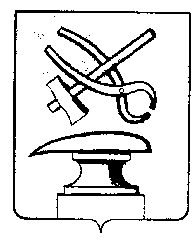 ПЕНЗЕНСКАЯ ОБЛАСТЬСОБРАНИЕ ПРЕДСТАВИТЕЛЕЙГОРОДА КУЗНЕЦКАРЕШЕНИЕОб отчете Главы администрации города Кузнецка о результатах своей деятельности и деятельности администрации города Кузнецка за 2019 год, исполнении Плана мероприятий в 2019 году по реализации Стратегии социально-экономического развития муниципального образования город Кузнецк Пензенской области на 2015-2035 годыПринято Собранием представителей города Кузнецка 26 марта 2020 годаЗаслушав и обсудив представленный Главой администрации города Кузнецка Златогорским С.А. отчет о результатах своей деятельности и деятельности администрации города Кузнецка за 2019 год, исполнении Плана мероприятий в 2019 году по реализации Стратегии социально-экономического развития муниципального образования город Кузнецк Пензенской области на 2015-2035 годы, руководствуясь  Федеральным законом от 06.10.2003 № 131-ФЗ «Об общих принципах организации местного самоуправления в Российской Федерации», Уставом города Кузнецка Пензенской области,Собрание представителей города Кузнецка решило:1. Отчет Главы администрации города Кузнецка Златогорского С.А. о результатах своей деятельности и деятельности администрации города Кузнецка за 2019 год, исполнении Плана мероприятий в 2019 году по реализации Стратегии социально-экономического развития муниципального образования город Кузнецк Пензенской области на 2015-2035 годы принять к сведению.2. Опубликовать отчет в Вестнике Собрания представителей города Кузнецка.Глава города Кузнецка                                                                                 С.И. Лаптев26.03.2020 № 13-7/7